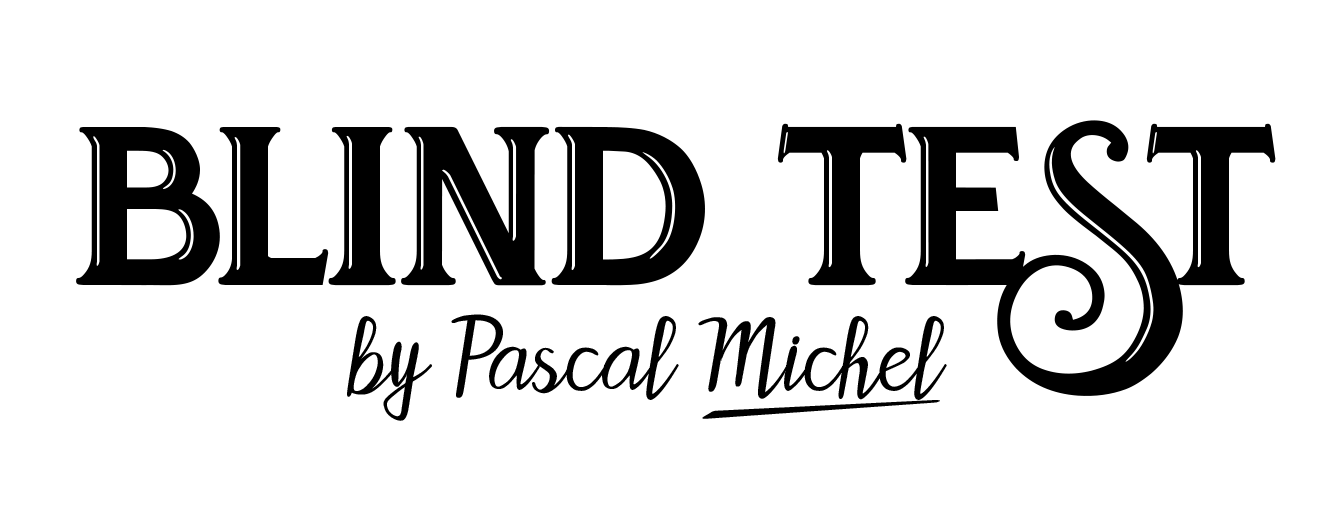 Catégorie 1 : 					Votre score :			/23Bonus : ……………………………………………………………………………Catégorie 2 : 					Votre score :			/23Bonus : ……………………………………………………………………………Catégorie 3 : 				Votre score :			/23Bonus : ……………………………………………………………………………Catégorie 4 : 					Votre score :			/23Bonus : ……………………………………………………………………………Catégorie 5 : 					Votre score :			/23Bonus : ……………………………………………………………………………Catégorie 6 : 					Votre score :			/23Bonus : ……………………………………………………………………………ArtisteTitre12345678910ArtisteTitre12345678910ArtisteTitre12345678910ArtisteTitre12345678910ArtisteTitre12345678910ArtisteTitre12345678910